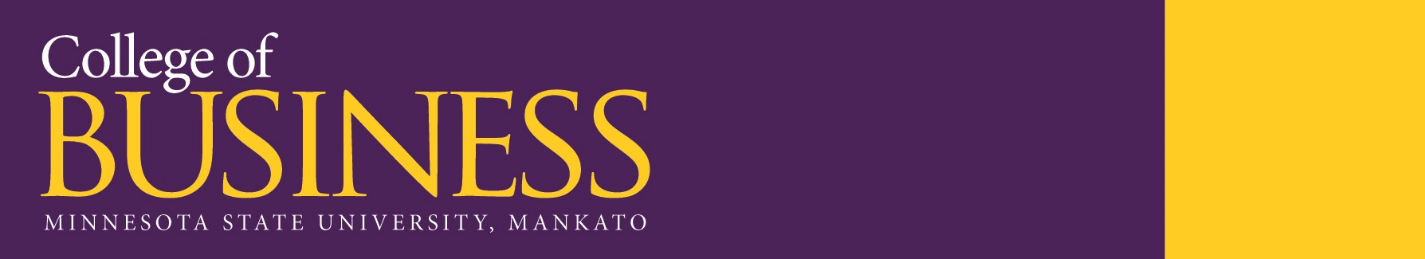 Weekly Student Internship ReportGeneral Information:Student First Name: Student Last Name:Star ID:Tech ID:Week Ending:Number of Hours Worked by Student This Week:Weekly Report:Are you achieving your internship goals?  Outline your progress by listing the activities or projects you worked on that helped you meet your internship objectives.List two things you learned this week related to your academic training.Cite some interesting incidents/challenges that happened this week on your job.  How did you react and handle these incidents? If applicable, cite specific learning experiences from past coursework that helped you deal with these incidents.To date have you noticed any areas in your internship where it would have been helpful to receive more training from your degree program or educational plan? If so what are these areas and what is your plan to gain the knowledge or information you need to be successful in the internship?Did you have any problems this week on or off the job that interfered with your internship?   Explain.Please send any additional questions or comments to the Internship and External Partnerships Coordinator at cobinternships@mnsu.edu. 